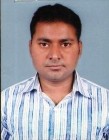 Academic Experience: (5 yr 2 months)Educational Qualifications:	          Date:  31-07-2017                                                                                                               Sudhir Singh          Place: AgraDATEDESIGINNATIONORGANISATIONEXPERIENCEFrom-04-July-2010 to 30-June-2012Lecturer (Electronics &Communication Deptt.)Nikhil Institute of Engineering and management, Farah, Mathura.Two YearFrom -03-April-2014  to 10 - Aug -2016Assistant Professor (Electronics &Communication Deptt.)Nikhil Institute of Engineering and management, Farah, Mathura. Two Year  Four monthsFrom- 12-Aug-2016 to 22-july-2017Lecturer(Electrical Deptt)Edify Institute of Polytechnic Farah Mathura            Eleven MonthsFrom-24-july -2017 to Till DteAssistant Professor (Electronics Deptt)AITH KanpurExaminationYear Of PassingDiscipline/
    SpecializationBoard/ UniversityAggregateM.tech2014Microwave EngineeringMITS Gwalior(RGPV,Bhopal)7.98(CGPA)B.tech2010Electronics&                         Comm.EnggUPTU, Lucknow                 61.94%10+22005ScienceC.B.S.E BOARD57.40%10th2001MetricC.B.S.E BOARD46.60%